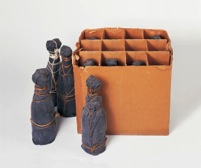 CHRISTO et JEANNE CLAUDE Wrapped Champagne Bottles 1965 Group of nine bottles, each: (30.5 x 9 cm), one cardboard case: (33 x 35 x 28 cm) Plastified fabric, rope, twine, nine glass bottles and a cardboard case Collection Agnes Gund, New York, USA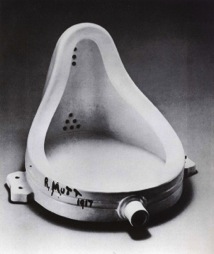 Marcel DUCHAMP Fontaine, 1917. Urinoir, en porcelaine manufacturée. 63X48X35 cm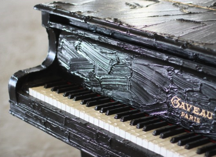 Bertrand LAVIER Gaveau, 2008 Piano peint / 150 x 180 x 60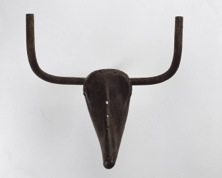 Pablo PICASSO Tête de taureau printemps 1942, selle en cuir et guidon en métal,. 33.5x43.5x19cm, Musée National Picasso, Paris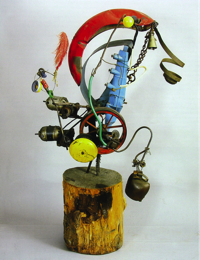 Jean TINGUELY Baluba 1961, Centre Pompidou, Paris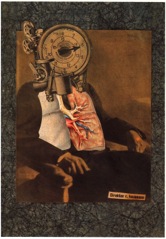 Raoul HAUSMANN. Selbstporträt des Dadasophen (Autoportrait du Dadasophe), 1920, Photomontage et collage sur papier Japon, 36.2 x 28, collection particulière Jean Baptiste Siméon CHARDIN Nature morte avec carafe et fruits (1750), Karlsruhe, Staatliche Kunsthalle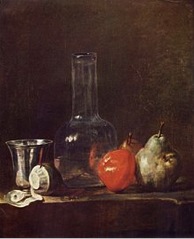 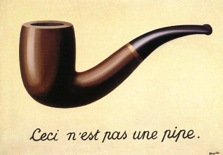 R. MAGRITTE La Trahison des images (1928–29, huile sur toile, 59 × 65 cm ; Los Angeles County Museum of Art)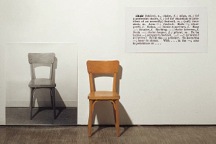 Joseph KOSUTH One and Three Chairs (Une et Trois Chaises),1965, Installation , Chaise en bois et 2 photographies, 200 x 271 x 44 cm,. Musée national d'art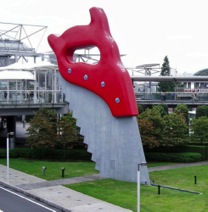 OLDENBURG Claes (né en 1929) & VAN BRUGGEN Coosje (1942-2009), Saw, Sawing, 1996, acier, résine époxy, plastique renforcé de fibres, résine polyester, mousses uréthane et polyvinyle,  peinture gelcoat polyester, 15,4x1,5x12,2 m,Tokyo International Exhibition Center, Big Sight.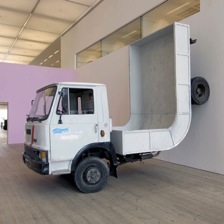 Erwin WURM Truck, installation au MAC de Lyon en 2007 ARMAN Long Term Parking. 1982. Voitures et béton. 19,50m. Jouy-en-Josas, parc du château .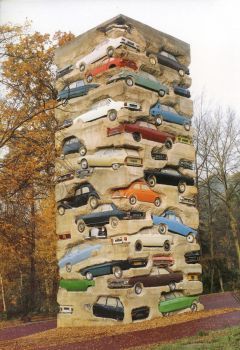 Meret OPPENHEIM Déjeuner en fourrure, 1936, fourrure couvrant soucoupe, tasse et cuillère 109 x 7,3 cm Musée d’Art Moderne, New York 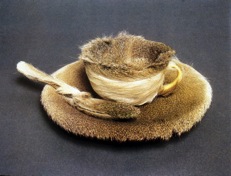 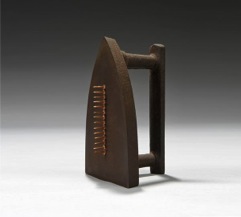 MAN RAY Cadeau. 1921 / 1970. Métal. 17,5 x 10 x 14 cm. Inscriptions : S.D.N. sur coté G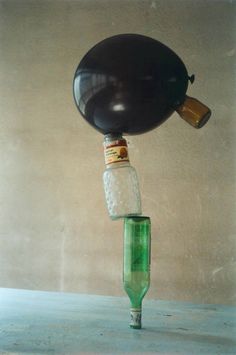 Peter FISCHLI and David WEISS Sans titre, installation 40x30cm 1985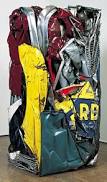 CESAR (Baldaccini) Compression Ricard, 1962 Tôle peinte, 153 x 73 x 65 cm Centre Pompidou 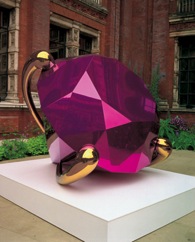 Jeff KOONS. Diamond (Magenta), Victoria & Albert Museum, London, 2006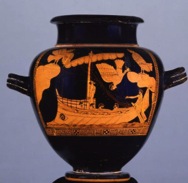 Stamnos à figures rouge, attribué au peintre des sirènes, (Athènes 480 - 470 avJC), the trustees of the British Museum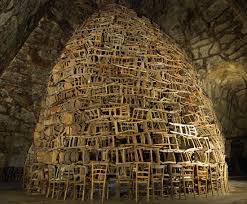 Tadashi KAWAMATA. Le passage des Chaises. 1997. Oeuvre in situ. Chaises de la Pitié Salpétrière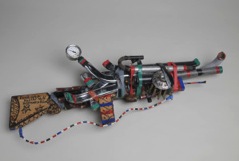 André ROBILLARD Fusil, 2010, assemblage d’objets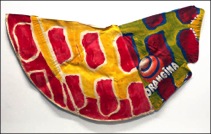 Claude VIALLAT Sans titre n° 326, 2008. Acrylique sur assemblage de fragments de cape et parasol. 210 x 102 cm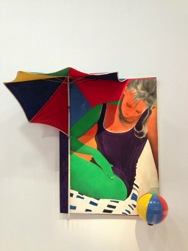 Martial RAYSSE Love Lily, 1970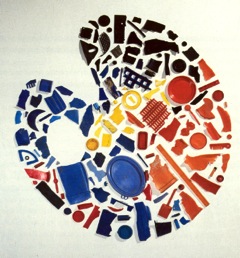 Tony CRAGG Palette 1985 . Mixed materials on wall 180 x 165 cm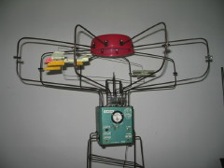 Jean François PETITPERRIN Construction 2007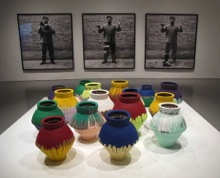 Aï WEIWEI "Vases colorés", "Laisser tomber une urne de la dynastie Han", un triptyque photographique de 1995, Hirshhorn Museum de Washington, installation 2012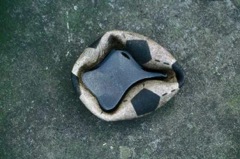 Gabriel OROZCO Ballon percé, 1993 photographie, Galerie Goodman New York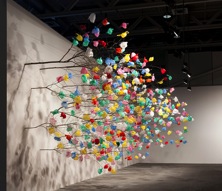 Pascale Marthine TAYOU Plastic tree 2015, installation à Art Basel